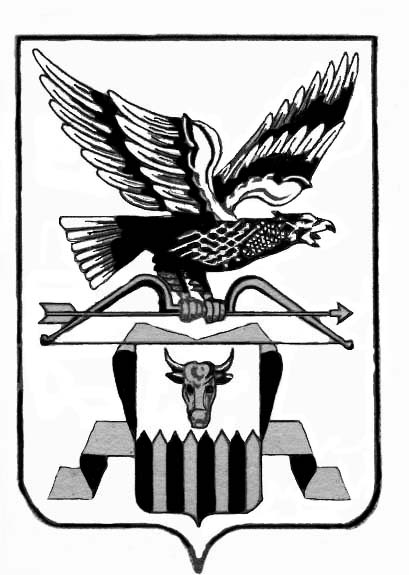 МУНИЦИПАЛЬНЫЙ РАЙОН «ЧИТИНСКИЙ РАЙОН»СОВЕТ СЕЛЬСКОГО ПОСЕЛЕНИЯ «ЛЕСНИНСКОЕ»ЧЕТВЁРТОГО СОЗЫВАРЕШЕНИЕ20 января 2017 года 	                                                                                 № 56п. Лесной городокО заключении администрацией сельского поселения «Леснинское» соглашения с администрацией муниципального района «Читинский район» о передаче последней осуществления части своих полномочий по решению вопросов местного значения по созданию условий для организации досуга и обеспечения жителей поселения услугами организаций культуры на 2017 годРуководствуясь ч. 4 ст.15 Федерального закона от 06.10.2003 № 131-ФЗ «Об общих принципах организации местного самоуправления в Российской Федерации», Бюджетным кодексом Российской Федерации, Порядком заключения соглашений между органами местного самоуправления муниципального района «Читинский район» и органами местного самоуправления поселений, входящих в состав муниципального района, утвержденным Решением Совета муниципального района «Читинский район» от 27.02.2015г. №141,  Уставом сельского поселения «Леснинское»,  Совет сельского поселения «Леснинское» решил:1. Согласовать Администрации сельского поселения «Леснинское» передачу администрации муниципального района «Читинский район» осуществления части своих полномочий по решению вопросов местного значения за счет межбюджетных трансфертов, предоставляемых из бюджета поселения в бюджет муниципального района в соответствии с Бюджетным кодексом Российской Федерации:- создание условий для организации досуга и обеспечения жителей поселения услугами организаций культуры на 2017 год.	2. Администрации сельского поселения «Леснинское» заключить соглашение с администрацией муниципального района «Читинский район» «О передаче администрации муниципального района «Читинский район» осуществления части полномочий Администрации сельского поселения «Леснинское» по решению вопросов местного значения по созданию условий для организации досуга и обеспечения жителей поселения услугами организаций культуры на 2017 год».	3. Настоящее решение вступает в силу с 01.01.2017 года.	4. Администрации сельского поселения «Леснинское» опубликовать настоящее решение в порядке, установленном Уставом сельского поселения «Леснинское».Глава сельского поселения «Леснинское»			Г.В. Немеров